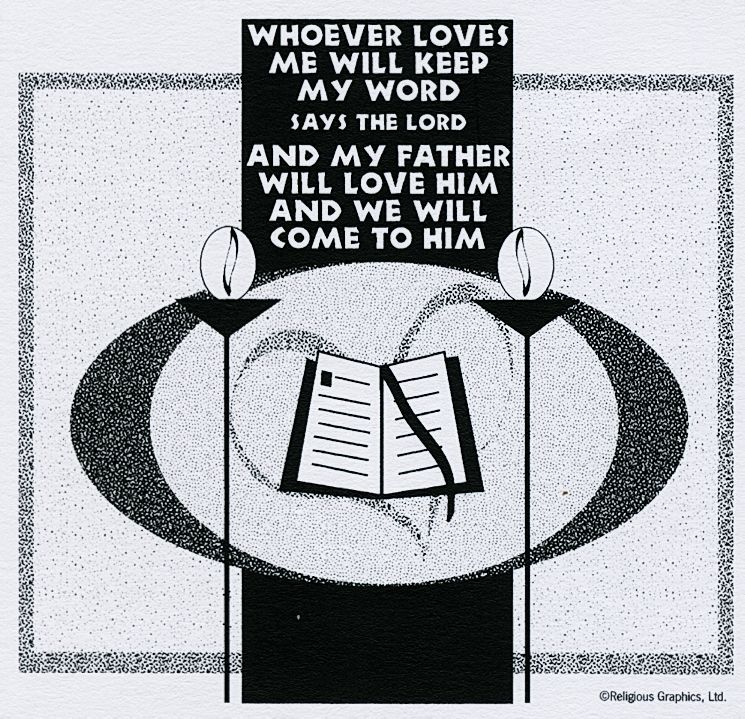 		ST. R CH   St. Rose, IIlinois                          	Fr. Edward F. Schaefer                               18010 St. Rose Road                                   526-4118 Rectory                          SUNDAY MASS 10:00AM                     SAT. VIGIL MASS   4:00PM                 	WEEKDAY MASS  7:45AM    RECONCILIATION     Saturday:  3:15 – 3:45PM          WEBPAGE:  www.strosechurchil.com                                                        EMAIL:   belpsros@outlook.com   FACEBOOK:  St. Rose Catholic Church – St. Rose, ILMASS WILL BE LIVE STREAMED ON OUR FACEBOOK PAGE SATURDAYS AT 4PM              	                                                   SUNDAY COLLECTIONS:                                                                                                                   Weekly Envelopes:	$4,082.00      Catholic Communications Fund: $11.00                                   Capital Improvement Fund:	$1,465.00        Easter: $40.00   Seminarian Edu: $20.00     Ascension: $15.00                    Sister Parish:	$   182.00                              INTENTIONS:                                                               	                      	MASSMon  7:45AM	St. Isidore										No MassTue   7:45AM  Easter Weekday									No Mass        Wed  7:45AM  Easter Weekday					No Mass       Thu   7:45AM  St. John						Maurice Timmermann                              “       “						Henrietta Klostermann                              “       “						Johanna Tebbe        Fri     7:45AM  Easter Weekday					No Mass        Sat   4:00PM   Vigil Ascension of the Lord					For the Parish       Sun 10:00AM   Ascension of the Lord					Jake Schrage                                     “         “    “      “					Mary Schroer                                     “         “    “      “					EJ, Rita & Ken Schrage	        SERVERS: Sat    4PM  Lexi Fuhler, Wyatt Rauen, Marissa Jansen, Everett Jansen                         Sun 10AM  Ruby Jansen, Wade Kramer, Briggs Kramer, Senya Rahden         READERS: Sat 4PM Brenda Niedzwiecki           Sun 10AM Lisa Baer            EUCHARISTIC MINISTERS: Sat 4PM Tom Harper         Sun 10AM Donna Boeing      OFFERTORY:    Sat   4PM  Jeana Thole, Terry Snyder, Vince Tebbe                              Sun  10AM  Schrage & Schroer families                                 VOCATION CUP:  The next family to receive the Vocation Cup is the Gary Vonder Haar family.                .      SYMPATHY:  Our sympathy to the family of Stanley Detmer.  Stanley, who passed away recently,       was the brother-in-law of Ralph (Marilyn) Bruggemann, the uncle of Duane (Julie) Bruggemann and       the great uncle of Megan & Erin Bruggemann.  May Stanley enjoy the reward of eternal life.                    HAVE YOU REMEMBERED ST. ROSE PARISH IN YOUR ESTATE PLANNING?CONGRATULATIONS:To Abbi Kampwerth who received her Associate Degree in Nursing from Kaskaskia College.CONGRATULATIONS:  Alyssa Koerkenmeier and Lily Butler on being recognized as Mater Dei Lady Knights Basketball Championship Season Award Winners.CONGRATULATIONS:To the St. Rose Wildcats of the month:Sadie Diekemper, Greta Henrichs, Addison Hilmes & Bryna Harrison CONGRATULATIONS:To Abigail Sturgeon & Joseph Cirrincione who were nominated to the Central High School Prom Court:CONGRATULATIONS:To Julie Kueper who was among 34 new members inducted into the National Honor Society atCentral High School. CONGRATULATIONS:To Clara Tebbe and Joseph Cirrincione who are among the thirty six seniors currently In the CentralHigh School National Honor Society.CONGRATULATIONS:To Nolan David Gray and Kyson Abraham Jacob who were Baptized here last weekend.  Nolan is the son of Philip and Stephanie (Thole) Gray and Kyson is the son of Kyle and Evonne (Huelsmann) Jacob.Many blessings to them!   HAPPY ANNIVERSARY: May 15 Brian & Alison Schumacher ’18	May 15 David & Mary Veizer ‘04May 16 Nick & Michelle Tebbe ’98	May 17 David & Connie Tebbe ‘86May 17 Nathan & Karla Tebbe ’03	May 20 Dave & Rebecca Boeschen ‘00May 20 Scott & Gina Kuhn ’94	May 21 Matthew D. & Lora Benhoff ‘88HAPPY BIRTHDAY:May 15 Bernie Goebel		May 18 Kaitlyn Holtgrave	May 19 Alivia Wilke 6May 15 Karl Kampwerth	May 18 Stanley Holtgrave	May 20 Bernell WellenMay 16 Rita Thole		May 18 Ethan Segert 20	May 21 Lily Butler 15May 16 Jeana Thole		May 18 Andrew Straeter	May 21 Alyson Scott 13May 16 Chelsie Wiegmann	May 18 Lexis Wiegmann	May 21 Rebecca SturgeonMay 17 Joseph Dulle		May 19 Dale Huelsmann	May 17 Brent Timmermann	May 18 Nathan SchrageVOCATIONS:       Mothers’ Day – what a wonderful commemoration of one of the greatest vocations there is.     We are inspired by the example of Mary, the Mother of God, to live by the words from the     Cana feast “Do whatever He tells you”.  We pray for all our Mothers today and for the     families they form, nurture and love.  We also ponder our own “FIAT” – our surrendering to     God’s plan for us.  BABY BOTTLE BOOMERANG!Relevant Pregnancy Options Center in Highland is once again sponsoring their Baby BottleFund Campaign.  Baby bottles are located inside church.  Please stop and pick one up and donatewhat you can to this worthy cause. Bottles are to be returned on Sunday, June 18th. CSMA:As of April 29th St. Rose exceeded their CSMA goal. Thank you to all who contributed!                                            “HAPPY MOTHERS DAY!”